Wighill  Parish CouncilMEETING AGENDATo be held in The White Swan WighillOn Tuesday 29 July 2014 at 8.00pmClerk to the Parish Council: L T I Grant, Tel: 01423 359961 Email: wighillpc@hotmail.co.uk Chairman:  Keith Smith Tel: 01937834274. Email: mailkeithsmith@btconnect.com L T I Grant Clerk to the Parish Council1.Apologies for Absence2.Minutes of the Meetings held on 20.05.143.Parish Council  MeetingsMembers of the public are welcome to attend all Parish Council meetings.4.Matters Arising from  Minutes of the Meeting held on 18.02.144.1Highway Matters, if any5.Police MattersReport from Community Police Officer if available6.Financial Matters6.1Bank Balances at 30.06.14 were:-Business Money Management £1777.49Community Account £10.007.Planning and Related Matters7.1Planning Applications received & to be determinedCollege Farm Wighill – Erection of Stables7.2Planning decision notifications received:Chestnut House Wighill – Felling of 1 Horse Chestnut tree with TPO REFUSED8.PC Administration                                                                                                                                                                                                                                                                                                                                                                                                                                                                                                                           9.1NYCC Waste Charges for hardcore10.Councillors’ Business Items for next meeting11.Exempt ItemsTo consider any items with the Public and Press excluded12.Dates for future monthly meetings TBA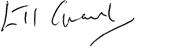 